INSTITUCIÓN EDUCATIVA NORMAL SUPERIOR DE SINCELEJO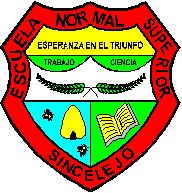 PROGRAMA DE FORMACIÓN COMPLEMENTARIAPROPUESTA PARA PROCESOS PEDAGÓGICOS INVESTIGATIVOS E INVESTIGACIÓNPROCESOS PEDAGÓGICOS INVESTIGATIVOSINSTITUCIÓN EDUCATIVA NORMAL SUPERIOR DE SINCELEJOPROGRAMA DE FORMACIÓN COMPLEMENTARIAPROPUESTA PARA PROCESOS PEDAGÓGICOS INVESTIGATIVOS E INVESTIGACIÓNINVESTIGATIVOSPROCESOS PEDAGÓGICOS INVESTIGATIVOSN.S.CRÉDITOSSABERES9º 40ORGANIZACIÓN DEL SISTEMA EDUCATIVOGENERALIDADES A NIVEL INTERNACIONALA NIVEL NACIONAL: SISTEMA EDUCATIVO COLOMBIANOMINISTERIO DE EDUCACIÓN NACIONALORGANIZACIÓN SECTORIAL DE LA EDUCACIÓNCOMPETENCIAS DE LAS ENTIDADES TERRITORIALESNIVELES EDUCATIVOS Y PRESTADORES DE SERVICIO:PREESCOLAR: 3 GRADOSBÁSICA: BÁSICA PRIMARIA: 5 GRADOS  BÁSICA SECUNDARIA: 4 GRADOSMEDIA:  2 GRADOSSUPERIOR:TEC. PROFESIONAL: 2 O 3 AÑOSTECNOLÓGICA: 3 AÑOSPROFESIONAL O PREGRADO: 4 O 5 AÑOSPOSTGRADOESPECIALIZACIÓNMAESTRIADOCTORADOPOSTDOCTORADOPRESTADORES DEL SERVICIO EDUCATIVO:SECTOR PRIVADOSECTOR PÚBLICOCONDICIONES DE LA PRESTACIÓN DEL SERVICIOACCESOPERMANENCIACALIDADSISTEMA DE EVALUACIÓN DE LA EDUCACIÓN.ESTUDIANTESINSTITUCIONES EDUCATIVASDOCENTES Y DIRECTIVOS DOCENTESPERTINENCIASECRETARÍA DE EDUCACIÓN10º 40NORMATIVIDAD PARA LOS ESTABLECIMIENTOS EDUCATIVOSNORMATIVIDAD ESCUELAS NORMALES SUPERIORESACREDITACIÓN PREVIA DE ENS (1997 – 1998): LEY 115 DE 1994DECRETO 2903 DE 1994DECRETO 3012 DE 1997ACREDITACIÓN DE CALIDAD Y DESARROLLO (2002):DECRETO 3012 DE 1997 (DEROGADO)ESCUELAS NORMALES SUPERIORES:129 NORMALES URBANAS7 NORMALES RURALESVERIFICACIÓN DE LAS CONDICIONES DE CALIDAD (2010 – 2012) AUTORIZACIÓN DEL FUNCIONAMIENTO DEL PROGRAMA DE FORMACIÓN COMPLEMENTARIA:DECRETO 4790 DE 2008RESOLUCIÓN 505 DE 2012CERTIFICACIÓNESTABLECIMIENTOS EDUCATIVOSEDUCACIÓN FORMAL E INFORMAL PLANEACIÓN ESCOLARCOMUNIDAD EDUCATIVAGOBIERNO ESCOLARINSPECCIÓN Y VIGILANCIARECURSOS DEL SECTOR:FINANCIEROHUMANOFISICOSP.E. I.P.M.I.POLÍTICA DE PRIMERA INFANCIA C.D.I. HOGARES INFANTILES – ORGANIZACIÓN PREESCOLAR (SECTOR PRIVADO Y PÚBLICO)PROYECTOS TRANSVERSALES, ESPECÍFICOS Y DE AULAOBJETIVOS GENERALESOBJETIVOS ESPECÍFICOSCOMPETENCIAS – FUNCIONAMIENTOS COGNITIVOS – PLANEACIÓN- IMPLEMENTACIÓN – SEGUIMIENTO Y FORMAS DE EVALUACIÓN (INTERNA Y EXTERNA)PRÁCTICA: CONFRONTACIÓN TEORÍA – PRÁCTICA11º 40POLÍTICA INFANCIA Y ADOLESCENCIA (HACIENDO ÉNFASIS EN ESTA ÚLTIMA. PORQUE EN 10º SE HACE EN RELACIÓN A LA INFANCIA).ORGANIZACIÓN DE LA BÁSICA (SECTOR PRIVADO Y PÚBLICO)PROYECTOS TRANSVERSALES, ESPECÍFICOS Y DE AULAOBJETIVOS GENERALESOBJETIVOS ESPECÍFICOSCOMPETENCIAS – FUNCIONAMIENTOS COGNITIVOS – PLANEACIÓN- IMPLEMENTACIÓN – SEGUIMIENTO Y FORMAS DE EVALUACIÓN (INTERNA – EXTERNA)PRÁCTICA: CONFRONTACIÓN TEORÍA – PRÁCTICAI SEMESTRE(PEDAGÓGICOS)16PLANEACIÓN EXCLUSIVA DEL PREESCOLAR ((TODAS LAS ÁREAS) PLANEACIÓN CONJUNTA Y ARTICULADA CON LOS DOCENTES DE: DIDÁCTICAS, NEURODESARROLLO INFANTIL, DESARROLLO COGNITIVO E INVESTIGACIÓN)COMPETENCIASINDICADORES DE DESEMPEÑOESTRATEGIAS METODOLÓGICASRECURSOS DIDÁCTICOSFORMAS E INSTRUMENTOS DE EVALUACIÓNPLAN DE ÁREA – PLAN DE CLASESITUACIÓN DE APRENDIZAJEMOMENTOS DE LA CLASEIMPLEMENTACIÓNEJECUCIÓNEVALUACIÓNI SEMESTRE (DIFERENTE A LA PROFUNDIZACIÓN EN PEDAGOGÍA)16LO VISTO EN 9º, 10º Y 11º II SEMESTRE(PEDAGÓGICO)16PLANEACIÓN BÁSICA PRIMARIA (TODAS LAS ÁREAS) PLANEACIÓN CONJUNTA Y ARTICULADA CON LOS DOCENTES DE: DIDÁCTICAS, NEURODESARROLLO INFANTIL, DESARROLLO COGNITIVO E INVESTIGACIÓN)PLAN DE ÁREA – PLAN DE CLASECOMPETENCIAS: GÉNERICAS Y ESPECÍFICAS POR ÁREASINDICADORES DE DESEMPEÑOESTRATEGIAS METODOLÓGICASRECURSOS DIDÁCTICOSFORMAS E INSTRUMENTOS DE EVALUACIÓNSITUACIÓN DE APRENDIZAJEMOMENTOS DE LA CLASEIMPLEMENTACIÓNEJECUCIÓNEVALUACIÓNII SEMESTRE  (DIFERENTE A LA PROFUNDIZACIÓN EN PEDAGOGÍA)16LO VISTO EN I SEMESTRE  Y II  SEMESTRE PEDAGÓGICOIII, IV  Y V SEMESTRE PEDAGÓGICO16ACOMPAÑAMIENTO, REVISIÓN, CORRECCIÓN DE LA PROGRAMACIÓN POR SEMANAS, CON LA RESPECTIVA RETROALIMENTACIÓN. Y MICROCLASES.(ARTICULADO CON LOS DOCENTES DE DISEÑO CURRICULAR, DIDÁCTICA, DIPLOMADOS, INVESTIGACIÓN).QUÉ CORRESPONDE HACER EN LA PRÁCTICA:III, IV Y V Adquirir	un	conocimiento	práctico del	aula	y de la gestión de	la misma.Conocer y aplicar	los	procesos	de	interacción y comunicación	en el	aula,	así	corno	dominar	las destrezas	 y  habilidades	 sociales  necesarias	 para	 fomentar un	 clima	 que	 facilite	 el	 aprendizaje	 y la	 convivencia.Controlar y	hacer	el	seguimiento	del	proceso educativo	y, en particular,	de	enseñanza	y	 aprendizaje	mediante	el dominio de técnicas	y estrategias	necesarias.Relacionar	teoría	y	práctica	con	la	realidad	de aula y de la institución.Participar en la actividad docente	y aprender	 saber	hacer,	actuando y reflexionando	desde	la	 práctica.Participar	en	las	propuestas	de	mejora en	los distintos ámbitos	de	actuación	que	se	puedan	 establecer	en la institución educativa.Regular	los	procesos	de	interacción	y	comunicación en grupos	de	estudiantes	de	5	a	12	años.Conocer formas de	colaboración	con	los	distintos sectores de la comunidad	educativa	y	del	 entorno social.RESPONSABILIDAD CONJUNTA DE: DOCENTES DE PPI, NEURODESARROLLO, DESARROLLO COGNITIVO, N.E.E. DIDÁCTICAS, DIPLOMADOS E INVESTIGACIÓN)INVESTIGACIÓNN.S.CRÉDITOSSABERES9º 40Paradigmas de investigaciónParadigma cuantitativoParadigma cualitativo10º 40Paradigmas EducativosAnalizar y cualificar las prácticas de los docentes a nivel de la educación preescolar Y  plantear propuesta innovadoras para la formación de docentes, brindar espacios formativos para los futuros maestros y desarrollar o fortalecer la actitud reflexiva en los futuros docentes y en los docentes de la misma ENS, reconociendo al educador como un profesional intelectual de la educación.11º40Paradigmas EducativosAnalizar y cualificar las prácticas de los docentes a nivel de la educación básica primaria, plantear propuesta innovadoras para la formación de docentes, brindar espacios formativos para los futuros maestros y desarrollar o fortalecer la actitud reflexiva en los futuros docentes y en los docentes de la misma ENS, reconociendo al educador como un profesional intelectual de la educación.I SEMESTREPEDAGÓGICOPARADIGMAS CUALITITATIVOSLECTURA CONTEXTO: COMUNIDAD, INSTITUCIÓN Y AULAProyectos de investigación, artículos, síntesis, abstract, poster entre otros.HISTORIA DE VIDADIARIOS DE CAMPOLECTURA DE CONTEXTO: INSTITUCIÓN Y AULAConocer el	marco legal	en el que se	desarrolla la actividad académica en transición.	Describir	el contexto	en	el	que	se	ubica	la Institución educativa y la sede si la tiene donde desempeña su práctica docente.Conocer la dinámica de funcionamiento de la Institución Educativa y sede.Conocer las	actividades	académicas	propias de la actividad	docente en transición, tanto	del docente	en su aula como de la colaboración entre el profesorado.Conocimiento práctico de las	distintas estrategias didácticas así como de los recursos utilizados por el maestro	de transición.Identificar las	peculiaridades de	las programaciones	 y proyectos propios de transición. Aportar soluciones	a conflictos	en el aula. Gestionar de modo adecuado los diferentes	aspectos asociados a la atención a la diversidad.(En coherencia con  docentes lectoescritura y p.pi.)I SEMESTRE (DIFERENTE A LA PROFUNDIZACIÓN EN PEDAGOGÍA)Lo visto en 9º, 10º y 11º II SEMESTREPEDAGÓGICOConocer el	marco legal	en el que se	desarrolla la actividad académica en el	ciclo	de Educación de la básica primaria.	Describir el contexto en el	que se ubica	la Institución educativa y la sede si la tiene donde desempeña su práctica	  docente.Conocer la dinámica de funcionamiento de la Institución Educativa y sede.Conocer las	actividades académicas propias de la actividad docente en Educación Primaria, tanto	del docente	en su	aula como de la colaboración entre	el profesorado.Conocimiento práctico de las distintas estrategias didácticas así como de los recursos	utilizados por	 el maestro de  básica  Primaria.Identificar las	peculiaridades de	las programaciones	 de las diferentes áreas curriculares y proyectos. Aportar soluciones	a conflictos	en el aula. Gestionar de modo adecuado	los diferentes	aspectos  asociados a la atención a la diversidad.II SEMESTRELo visto en I semestre y II semestre pedagógicoIII, IV Y V SEMESTRESDurante el	 periodo de	 prácticas	el	alumnado además	 De llevar a cabo actuaciones en	el aula que	le  proporcionen	 firmeza en	 su  formación como	 profesional,	 debe	 de reflexionar,  tanto  en	 el aula de Transición, primaria como en las clases de investigación I y II, sobre cómo	se	lleva	a	cabo	el	desarrollo	del	currículo	 de transición y  Educación	 Primaria,	 integrando	 sus	 conocimientos teóricos	 con	 la	 práctica.	 Las reflexiones   se	 centrarán en los siguientes temas entre	 otros:	El contexto de la  comunidad  (DOFA), el	de la Institución, el aula.	La función del maestro/a.	Actividades	académicas	a realizar en la Institución y el aula por semana coherente con el plan por período.	La	identificación, propuesta de intervención, implementación, ejecución, seguimiento y resolución	de	situaciones	problemáticas en la institución  y en el aula.	La dinámica	de  funcionamiento de la Institución.	El trabajo en	equipo entre	el profesorado (interdisciplinariedad, planeación conjunta, proyecto de investigación conjunto, evaluación, convivencia).			Identificación de estrategia didáctica para  responder a  situaciones diferentes de enseñanza.	Los materiales didácticos.	La atención	a la diversidad.Procesos de aprendizaje de competencias, saberes, habilidades y operaciones mentales para el área y grado donde se realizan las prácticas.			Programaciones de	 las diferentes áreas	 curriculares (interdisciplinariedad por períodos).	 Secuencias de  enseñanza desarrolladas en el	 aula.	 Materiales curriculares utilizados.	(Trabajo coordinado y articulado con los docentes de p.p.i, didácticas, neurodesarrollo, desarrollo cognitivo, n.e.e.).Análisis didáctico de las clases observadas y ejecutadas.	 Técnicas de evaluación empleadas. Seguimiento a indicadores de desempeño de los aprendizajes. Seguimiento de indicadores a los objetivos de la propuesta de investigación y aprendizajes y formación integral esperados.Atención a la diversidad que se	produce.Enseñanzas	transversales	que se llevan	 a cabo.	Preparación	de las	actuaciones	de aula.	Materiales y	recursos disponibles	 y uso	de los mismos.Resultados parciales, avances, resultados finales, impacto.Artículo de la investigación y póster.